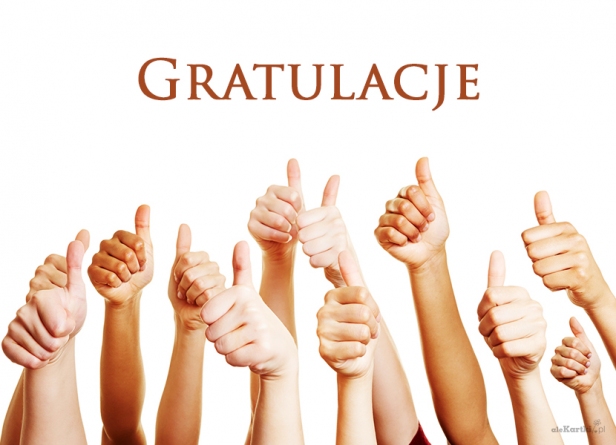 Część humanistycznaCzęść humanistycznaCzęść humanistycznaCzęść humanistycznaCzęść matematyczno-przyrodniczaCzęść matematyczno-przyrodniczaCzęść matematyczno-przyrodniczaCzęść matematyczno-przyrodniczaJęzyki obceJęzyki obceJęzyki obceJęzyki obceJęzyk polskiJęzyk polskiHistoria i wiedza o społeczeństwieHistoria i wiedza o społeczeństwieMatematykaMatematykaPrzedmioty przyrodniczePrzedmioty przyrodniczeJęzyk angielski poziom podstawowyJęzyk angielski poziom podstawowyJęzyk angielski poziom rozszerzonyJęzyk angielski poziom rozszerzonyPkt%Pkt%Pkt%Pkt%Pkt%Pkt%321003210029100281004010040100Szkoła G-2624,175,219,962,219,165,716,960,530,776,723,558,7Stanina G-26776688777777Województwo22,770,819,962,216,055,316,458,727,669,120,852,1Numer staninaNazwa staninaPrzedział wyników
wyrażony w %1Najniższy< 4%2Bardzo niski4% - 10%3Niski11% - 22%4Niżej średni23% - 39%5Średni40% - 59%6Wyżej średni60% - 76%7Wysoki77% - 88%8Bardzo wysoki89% - 95%